Barningham CEVC Primary School: Pupil Perceptions Pupil Premium: FSM Children – May 2018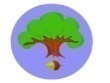 Number of Pupils: 17Year: EYFS – Y6At school I really like:Art (6)DrawingEnglishFrenchFriendsLunch (3)Maths (2)Playing with friends (3)Playtime & hanging out with friends  (2)Share daysStuffTalkingTripsWriting.  I find this a challenge: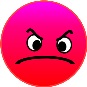 ConcentratingEnglishFrench (2)Ignoring the silly people distracting me(3)Loud at lunchtimesMaths (4)Nothing (3)SpellingsStaying stillWaking up.  I would like to: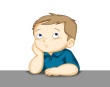 Art (6)Eat lunchGive out snackHelp someone else & be kindMathsNew toysPE (2)SleepingSchool trips (2)Video gamesWrite and plan what teachers are doingWriting our own stories.  My favourite lesson is: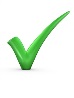 Art (9)ColouringFrenchLiteracy/ English (4)Maths (2)MusicPE (2)Playing games (3)Power Rangers.X My least favourite lesson is:Art (2)EverythingFrench (3)GeographyHandwritingHistoryLeaving school (2)Like them all/ nothing (2)Literacy/ English (2)Maths/ meeting (5)PhonicsPE. When I grow up I want to be: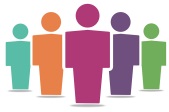 Artist (3)Astrophysicist Banger RacerBuilderFireman (2)FootballerIce Cream sellerInterior designerMidwifeNeat writerParamedicPower RangerRSPCA (2)Tooth fairyVeterinary nurseYouTuber (4).My attitude towards school is: 1 not named   0                              3       4        5        6     7     8     9         10      .                                                                          (2)          (2)      (2)     (2)      (2)             (6)Not at all                                 It’s ok                                    Love it!My attitude towards school is: 1 not named   0                              3       4        5        6     7     8     9         10      .                                                                          (2)          (2)      (2)     (2)      (2)             (6)Not at all                                 It’s ok                                    Love it!